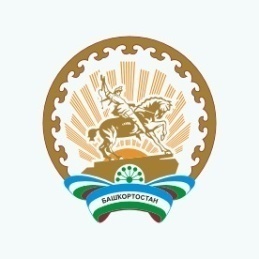                    КАРАР                                                                        РЕШЕНИЕ« 18»_май_  2018 й.                   №  146                «18»  _май___  2018г.О списании муниципального имущества сельского поселения Верхнебишиндинский сельсовет Республики Башкортостан Рассмотрев обращение Администрации сельского поселения Верхнебишиндинский сельсовет Республики Башкортостан и представленный пакет документов, руководствуясь статьей 296, 299 Гражданского кодекса Российской Федерации, Положением о порядке списания основных средств, находящихся в муниципальной собственности сельского поселения Верхнебишиндинский сельсовет  муниципального района Туймазинский район Республики Башкортостан от 22.05.2018 г. №100, Совет сельского поселения Верхнебишиндинский сельсовет Республики Башкортостан, РЕШИЛРазрешить списать муниципальное имущество сельского поселения Верхнебишиндинский сельсовет Республики Башкортостан:-здания сельского клуба, состоящего на балансе сельского поселения Верхнебишиндинский сельсовет, находящегося по адресу: Республика Башкортостан, Туймазинский район, с.Новые Бишинды, ул.Центральная, 47. Здание 1-этажное, литера А, 1986 года постройки, S=176 м2, инв.№ по техпаспорту 14368. Балансовой стоимостью  422852 руб, по состоянию на 04.05.2018 г. остаточной стоимостью 378973 руб. В течение 1 месяца со дня вступления в силу настоящего решения, обеспечить следующее:а) Администрации сельского поселения Верхнебишиндинский сельсовет Республики Башкортостан:- произвести списание муниципального имущества указанного в п.1 данного решения в соответствии с действующим законодательством;- организовать мероприятия по демонтажу здания;- представить в МКУ "Централизованная бухгалтерия муниципальных учреждений муниципального района Туймазинский район Республики» документы, подтверждающие реализацию строительных материалов, выходящих после демонтажа объекта.б) МКУ "Централизованная бухгалтерия муниципальных учреждений муниципального района Туймазинский район Республики»:-подготовить документы для внесений изменений в реестр муниципального имущества сельского поселения Верхнебишиндинский сельсовет муниципального района Туймазинский район Республики Башкортостан, находящегося в казне, в соответствии с Порядком ведения органами местного самоуправления Реестров муниципального имущества, утвержденным приказом Министерства экономического развития РФ от 30.08.2011г. №424.2. Настоящее решение обнародовать в здании Администрации сельского поселения (с. Верхние Бишинды, ул. Школьная, д.1) и разместить на сайте сельского поселения.3. Контроль за исполнением настоящего решения возложить на постоянную комиссию по бюджету, налогам, вопросам муниципальной собственности.Глава сельского поселения Верхнебишиндинский сельсоветмуниципального района Туймазинский районРеспублики Башкортостан           	                                              Р.А. Миннуллин18  мая 2018 года№ 146 ПРОЕКТ КАРАР                                                                        РЕШЕНИЕ«    »____  2018 й.                   №  __                      «    »  ____  2018г.